MISSISSIPPI CROPPING PRACTICES WHEAT - 2024 MISSISSIPPI CROPPING PRACTICES WHEAT - 2024 MISSISSIPPI CROPPING PRACTICES WHEAT - 2024 MISSISSIPPI CROPPING PRACTICES WHEAT - 2024 MISSISSIPPI CROPPING PRACTICES WHEAT - 2024 MISSISSIPPI CROPPING PRACTICES WHEAT - 2024 MISSISSIPPI CROPPING PRACTICES WHEAT - 2024 MISSISSIPPI CROPPING PRACTICES WHEAT - 2024 MISSISSIPPI CROPPING PRACTICES WHEAT - 2024 (DRAFT)(DRAFT)(DRAFT)(DRAFT)(DRAFT)(DRAFT)(DRAFT)OMB No. 0535-NEWApproval Expires: ??/??/20??Project Code: 722   QID: 153676   SMetaKey: 3676  Version M311COMB No. 0535-NEWApproval Expires: ??/??/20??Project Code: 722   QID: 153676   SMetaKey: 3676  Version M311C(DRAFT)(DRAFT)(DRAFT)(DRAFT)(DRAFT)(DRAFT)(DRAFT)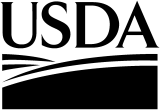 United StatesDepartment ofAgriculture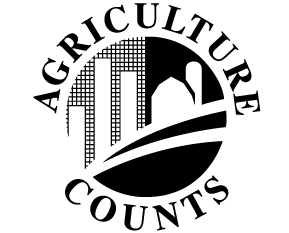 NATIONALAGRICULTURALSTATISTICSSERVICE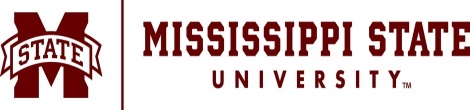 USDA/NASS - Mississippi 10800 Financial Centre Parkway, #110
Little Rock, AR 72211  Phone:  1-800-327-2970   Fax:  1-855-270-2705  Email:  NASSRFODLR@nass.usda.gov   USDA/NASS - Mississippi 10800 Financial Centre Parkway, #110
Little Rock, AR 72211  Phone:  1-800-327-2970   Fax:  1-855-270-2705  Email:  NASSRFODLR@nass.usda.gov   USDA/NASS - Mississippi 10800 Financial Centre Parkway, #110
Little Rock, AR 72211  Phone:  1-800-327-2970   Fax:  1-855-270-2705  Email:  NASSRFODLR@nass.usda.gov   USDA/NASS - Mississippi 10800 Financial Centre Parkway, #110
Little Rock, AR 72211  Phone:  1-800-327-2970   Fax:  1-855-270-2705  Email:  NASSRFODLR@nass.usda.gov   USDA/NASS - Mississippi 10800 Financial Centre Parkway, #110
Little Rock, AR 72211  Phone:  1-800-327-2970   Fax:  1-855-270-2705  Email:  NASSRFODLR@nass.usda.gov   USDA/NASS - Mississippi 10800 Financial Centre Parkway, #110
Little Rock, AR 72211  Phone:  1-800-327-2970   Fax:  1-855-270-2705  Email:  NASSRFODLR@nass.usda.gov   Please make corrections to name, address and ZIP Code, if necessaryPlease make corrections to name, address and ZIP Code, if necessaryPlease make corrections to name, address and ZIP Code, if necessaryPlease make corrections to name, address and ZIP Code, if necessaryPlease make corrections to name, address and ZIP Code, if necessaryPlease make corrections to name, address and ZIP Code, if necessaryPlease make corrections to name, address and ZIP Code, if necessaryPlease make corrections to name, address and ZIP Code, if necessaryPlease make corrections to name, address and ZIP Code, if necessaryThe information you provide will be used for statistical purposes only. Your responses will be kept confidential and any person who willfully discloses ANY identifiable information about you or your operation is subject to a jail term, a fine, or both. This survey is conducted in accordance with the Confidential Information Protection and Statistical Efficiency Act of 2018, Title III of Pub. L. No. 115-435, codified in 44 U.S.C. Ch. 35 and other applicable Federal laws. For more information on how we protect your information please visit:  https://www.nass.usda.gov/confidentiality. Response to this survey is voluntary.The information you provide will be used for statistical purposes only. Your responses will be kept confidential and any person who willfully discloses ANY identifiable information about you or your operation is subject to a jail term, a fine, or both. This survey is conducted in accordance with the Confidential Information Protection and Statistical Efficiency Act of 2018, Title III of Pub. L. No. 115-435, codified in 44 U.S.C. Ch. 35 and other applicable Federal laws. For more information on how we protect your information please visit:  https://www.nass.usda.gov/confidentiality. Response to this survey is voluntary.The information you provide will be used for statistical purposes only. Your responses will be kept confidential and any person who willfully discloses ANY identifiable information about you or your operation is subject to a jail term, a fine, or both. This survey is conducted in accordance with the Confidential Information Protection and Statistical Efficiency Act of 2018, Title III of Pub. L. No. 115-435, codified in 44 U.S.C. Ch. 35 and other applicable Federal laws. For more information on how we protect your information please visit:  https://www.nass.usda.gov/confidentiality. Response to this survey is voluntary.The information you provide will be used for statistical purposes only. Your responses will be kept confidential and any person who willfully discloses ANY identifiable information about you or your operation is subject to a jail term, a fine, or both. This survey is conducted in accordance with the Confidential Information Protection and Statistical Efficiency Act of 2018, Title III of Pub. L. No. 115-435, codified in 44 U.S.C. Ch. 35 and other applicable Federal laws. For more information on how we protect your information please visit:  https://www.nass.usda.gov/confidentiality. Response to this survey is voluntary.The information you provide will be used for statistical purposes only. Your responses will be kept confidential and any person who willfully discloses ANY identifiable information about you or your operation is subject to a jail term, a fine, or both. This survey is conducted in accordance with the Confidential Information Protection and Statistical Efficiency Act of 2018, Title III of Pub. L. No. 115-435, codified in 44 U.S.C. Ch. 35 and other applicable Federal laws. For more information on how we protect your information please visit:  https://www.nass.usda.gov/confidentiality. Response to this survey is voluntary.The information you provide will be used for statistical purposes only. Your responses will be kept confidential and any person who willfully discloses ANY identifiable information about you or your operation is subject to a jail term, a fine, or both. This survey is conducted in accordance with the Confidential Information Protection and Statistical Efficiency Act of 2018, Title III of Pub. L. No. 115-435, codified in 44 U.S.C. Ch. 35 and other applicable Federal laws. For more information on how we protect your information please visit:  https://www.nass.usda.gov/confidentiality. Response to this survey is voluntary.The information you provide will be used for statistical purposes only. Your responses will be kept confidential and any person who willfully discloses ANY identifiable information about you or your operation is subject to a jail term, a fine, or both. This survey is conducted in accordance with the Confidential Information Protection and Statistical Efficiency Act of 2018, Title III of Pub. L. No. 115-435, codified in 44 U.S.C. Ch. 35 and other applicable Federal laws. For more information on how we protect your information please visit:  https://www.nass.usda.gov/confidentiality. Response to this survey is voluntary.The information you provide will be used for statistical purposes only. Your responses will be kept confidential and any person who willfully discloses ANY identifiable information about you or your operation is subject to a jail term, a fine, or both. This survey is conducted in accordance with the Confidential Information Protection and Statistical Efficiency Act of 2018, Title III of Pub. L. No. 115-435, codified in 44 U.S.C. Ch. 35 and other applicable Federal laws. For more information on how we protect your information please visit:  https://www.nass.usda.gov/confidentiality. Response to this survey is voluntary.The information you provide will be used for statistical purposes only. Your responses will be kept confidential and any person who willfully discloses ANY identifiable information about you or your operation is subject to a jail term, a fine, or both. This survey is conducted in accordance with the Confidential Information Protection and Statistical Efficiency Act of 2018, Title III of Pub. L. No. 115-435, codified in 44 U.S.C. Ch. 35 and other applicable Federal laws. For more information on how we protect your information please visit:  https://www.nass.usda.gov/confidentiality. Response to this survey is voluntary.According to the Paperwork Reduction Act of 1995, an agency may not conduct or sponsor, and a person is not required to respond to, a collection of information unless it displays a valid OMB control number. The valid OMB number is 0535-NEW. The time required to complete this information collection is estimated to average 90 minutes per response, including the time for reviewing instructions, searching existing data sources, gathering and maintaining the data needed, and completing and reviewing the collection of information.According to the Paperwork Reduction Act of 1995, an agency may not conduct or sponsor, and a person is not required to respond to, a collection of information unless it displays a valid OMB control number. The valid OMB number is 0535-NEW. The time required to complete this information collection is estimated to average 90 minutes per response, including the time for reviewing instructions, searching existing data sources, gathering and maintaining the data needed, and completing and reviewing the collection of information.According to the Paperwork Reduction Act of 1995, an agency may not conduct or sponsor, and a person is not required to respond to, a collection of information unless it displays a valid OMB control number. The valid OMB number is 0535-NEW. The time required to complete this information collection is estimated to average 90 minutes per response, including the time for reviewing instructions, searching existing data sources, gathering and maintaining the data needed, and completing and reviewing the collection of information.According to the Paperwork Reduction Act of 1995, an agency may not conduct or sponsor, and a person is not required to respond to, a collection of information unless it displays a valid OMB control number. The valid OMB number is 0535-NEW. The time required to complete this information collection is estimated to average 90 minutes per response, including the time for reviewing instructions, searching existing data sources, gathering and maintaining the data needed, and completing and reviewing the collection of information.According to the Paperwork Reduction Act of 1995, an agency may not conduct or sponsor, and a person is not required to respond to, a collection of information unless it displays a valid OMB control number. The valid OMB number is 0535-NEW. The time required to complete this information collection is estimated to average 90 minutes per response, including the time for reviewing instructions, searching existing data sources, gathering and maintaining the data needed, and completing and reviewing the collection of information.According to the Paperwork Reduction Act of 1995, an agency may not conduct or sponsor, and a person is not required to respond to, a collection of information unless it displays a valid OMB control number. The valid OMB number is 0535-NEW. The time required to complete this information collection is estimated to average 90 minutes per response, including the time for reviewing instructions, searching existing data sources, gathering and maintaining the data needed, and completing and reviewing the collection of information.According to the Paperwork Reduction Act of 1995, an agency may not conduct or sponsor, and a person is not required to respond to, a collection of information unless it displays a valid OMB control number. The valid OMB number is 0535-NEW. The time required to complete this information collection is estimated to average 90 minutes per response, including the time for reviewing instructions, searching existing data sources, gathering and maintaining the data needed, and completing and reviewing the collection of information.According to the Paperwork Reduction Act of 1995, an agency may not conduct or sponsor, and a person is not required to respond to, a collection of information unless it displays a valid OMB control number. The valid OMB number is 0535-NEW. The time required to complete this information collection is estimated to average 90 minutes per response, including the time for reviewing instructions, searching existing data sources, gathering and maintaining the data needed, and completing and reviewing the collection of information.According to the Paperwork Reduction Act of 1995, an agency may not conduct or sponsor, and a person is not required to respond to, a collection of information unless it displays a valid OMB control number. The valid OMB number is 0535-NEW. The time required to complete this information collection is estimated to average 90 minutes per response, including the time for reviewing instructions, searching existing data sources, gathering and maintaining the data needed, and completing and reviewing the collection of information.1.	Please verify name and mailing address of this operation.
Make corrections (including the correct operation name) on the label and continue.1.	Please verify name and mailing address of this operation.
Make corrections (including the correct operation name) on the label and continue.1.	Please verify name and mailing address of this operation.
Make corrections (including the correct operation name) on the label and continue.2.	Please answer the following question(s) for the total acres you (name on label) operate.2.	Please answer the following question(s) for the total acres you (name on label) operate.2.	Please answer the following question(s) for the total acres you (name on label) operate.2.	Please answer the following question(s) for the total acres you (name on label) operate.2.	Please answer the following question(s) for the total acres you (name on label) operate.2.	Please answer the following question(s) for the total acres you (name on label) operate.a.	Have there been or will there be any crops grown at any time during 2024?. . . . . . . . . . . . . . . . . . . . . . . . . . . . . . . . . . . . . . . . . . . . . . . . . . a.	Have there been or will there be any crops grown at any time during 2024?. . . . . . . . . . . . . . . . . . . . . . . . . . . . . . . . . . . . . . . . . . . . . . . . . .   Yes (Go to Item 5)  Yes (Go to Item 5)  Yes (Go to Item 5)  No (Continue)b.	Have there been or will there be any grains, oilseeds, or hay stored 
at any time during 2024?. . . . . . . . . . . . . . . . . . . . . . . . . . . . . . . . . . . b.	Have there been or will there be any grains, oilseeds, or hay stored 
at any time during 2024?. . . . . . . . . . . . . . . . . . . . . . . . . . . . . . . . . . .   Yes (Go to Item 5)  Yes (Go to Item 5)  Yes (Go to Item 5)  No (Continue)c.	Do you have facilities for storing whole grains or oilseeds?. . . . . . . . . c.	Do you have facilities for storing whole grains or oilseeds?. . . . . . . . .   Yes (Go to Item 5)  Yes (Go to Item 5)  Yes (Go to Item 5)  No (Continue)d.	Is any of the land in this operation cropland?. . . . . . . . . . . . . . . . . . . d.	Is any of the land in this operation cropland?. . . . . . . . . . . . . . . . . . .   Yes (Go to Item 5)  Yes (Go to Item 5)  Yes (Go to Item 5)  No (Continue)	(Including idle cropland and cropland in government programs such as CRP, etc.)	(Including idle cropland and cropland in government programs such as CRP, etc.)	(Including idle cropland and cropland in government programs such as CRP, etc.)	(Including idle cropland and cropland in government programs such as CRP, etc.)	(Including idle cropland and cropland in government programs such as CRP, etc.)	(Including idle cropland and cropland in government programs such as CRP, etc.)e.	Have there been or will there be any livestock, catfish or poultry, 
regardless of ownership, at any time during 2024 ?. . . . . . . . . . . . . . e.	Have there been or will there be any livestock, catfish or poultry, 
regardless of ownership, at any time during 2024 ?. . . . . . . . . . . . . .   Yes (Go to Item 5)  Yes (Go to Item 5)  Yes (Go to Item 5)  No (Continue)Complete this section only if all questions in Item 2 are answered “No”.3. 	Has this operation (named on label) been sold, rented, or turned over to someone else?	  Yes - [Continue]			  No – complete bottom of page 2 then conclude the interview. 4. 	What is the name and address of the new operation that has taken over the land?	Operation Name:  																			Operator Name:  																			Address:  																					City: 				  State: 			  Zip: 			
	Phone:  								5.	Are the day-to-day decisions for this operation made by one individual, 	a hired manager, or partners? (Check one)Office Use OnlyOffice Use OnlyOffice Use Only5.	Are the day-to-day decisions for this operation made by one individual, 	a hired manager, or partners? (Check one)R. UnitR. UnitR. Unit	 One individual – (Go to Section A on Page 3.)	 A hired manager – (Go to Section A on Page 3.)	 Partners – (Continue)992199219921	 One individual – (Go to Section A on Page 3.)	 A hired manager – (Go to Section A on Page 3.)	 Partners – (Continue)NumberNumberOffice Use OnlyOffice Use Only6.	How many individuals are involved in the day-to-day decisions of this operation?. . . 6.	How many individuals are involved in the day-to-day decisions of this operation?. . . 9959.__ __ __	Enter the number of partners.  Include the partner named on the label.Partners jointly operate land and share in decision making.  Do not include landlords and tenants as partners.	Enter the number of partners.  Include the partner named on the label.Partners jointly operate land and share in decision making.  Do not include landlords and tenants as partners.	Enter the number of partners.  Include the partner named on the label.Partners jointly operate land and share in decision making.  Do not include landlords and tenants as partners.	Enter the number of partners.  Include the partner named on the label.Partners jointly operate land and share in decision making.  Do not include landlords and tenants as partners.	Enter the number of partners.  Include the partner named on the label.Partners jointly operate land and share in decision making.  Do not include landlords and tenants as partners.	Enter the number of partners.  Include the partner named on the label.Partners jointly operate land and share in decision making.  Do not include landlords and tenants as partners.	Enter the number of partners.  Include the partner named on the label.Partners jointly operate land and share in decision making.  Do not include landlords and tenants as partners.7.	Please identify the other person(s) in this partnership, then go to Section A, Page 3.	(Verify partners’ names and make necessary corrections if names have already been entered.)7.	Please identify the other person(s) in this partnership, then go to Section A, Page 3.	(Verify partners’ names and make necessary corrections if names have already been entered.)7.	Please identify the other person(s) in this partnership, then go to Section A, Page 3.	(Verify partners’ names and make necessary corrections if names have already been entered.)7.	Please identify the other person(s) in this partnership, then go to Section A, Page 3.	(Verify partners’ names and make necessary corrections if names have already been entered.)7.	Please identify the other person(s) in this partnership, then go to Section A, Page 3.	(Verify partners’ names and make necessary corrections if names have already been entered.)Name: __________________________________________ Name: __________________________________________ Name: __________________________________________ Name: ___________________________________________ Address: ________________________________________ Address: ________________________________________ Address: ________________________________________ Address: _________________________________________ City: ____________________   State: ______   Zip: _______ City: ____________________   State: ______   Zip: _______ City: ____________________   State: ______   Zip: _______ City: ___________________   : ______   Zip: _________ Phone: (           ) -______________________ Phone: (           ) -______________________ Phone: (           ) -______________________ Phone: (          ) -_____________________ Name: __________________________________________ Name: __________________________________________ Name: __________________________________________ Name: ___________________________________________ Address: ________________________________________ Address: ________________________________________ Address: ________________________________________ Address:_________________________________________ City:__________________ State: ______  Zip: _________ City:__________________ State: ______  Zip: _________ City:__________________ State: ______  Zip: _________ City: ___________________  : ______   Zip: _________ Phone: (           ) -_____________________ Phone: (           ) -_____________________ Phone: (           ) -_____________________ Phone: (           ) -_____________________ NOTES:Please make comments containing the operation name, the name of the operator, any partners’ names, addresses, phone numbers, or any other information that could be used to identify the operation or operators.Office Use OnlyOffice Use OnlyOffice Use OnlyOffice Use OnlyOffice Use OnlyOffice Use OnlyOffice Use OnlyOffice Use OnlyOffice Use OnlyOffice Use OnlyOffice Use OnlyOffice Use OnlyOffice Use OnlyOffice Use OnlyOffice Use OnlyOffice Use OnlyOffice Use OnlyResponseResponseRespondentRespondentModeModeEnum.Eval.DateMM/DD/YYCheckCheckOffice Use for POIDOffice Use for POIDOffice Use for POIDOffice Use for POIDOffice Use for POIDOffice Use for POID1-Comp2-R3-Inac4-Does not have Crop5-Not for Grain6-Not enough acres of Target Crop7-Out of Business8-Not needed9-Higher Priority99011-Op/Mgr2-Sp3-Acct/Bkpr4-Partner9-Oth99021-PASI (Mail)3-PAPI (Face-to-Face)19-Other9903999899009910202202 9989   __  __  __  -  __  __  __  -  __  __  __ 9989   __  __  __  -  __  __  __  -  __  __  __ 9989   __  __  __  -  __  __  __  -  __  __  __ 9989   __  __  __  -  __  __  __  -  __  __  __ 9989   __  __  __  -  __  __  __  -  __  __  __ 9989   __  __  __  -  __  __  __  -  __  __  __1-Comp2-R3-Inac4-Does not have Crop5-Not for Grain6-Not enough acres of Target Crop7-Out of Business8-Not needed9-Higher Priority99011-Op/Mgr2-Sp3-Acct/Bkpr4-Partner9-Oth99021-PASI (Mail)3-PAPI (Face-to-Face)19-Other99039998990099102022021-Comp2-R3-Inac4-Does not have Crop5-Not for Grain6-Not enough acres of Target Crop7-Out of Business8-Not needed9-Higher Priority99011-Op/Mgr2-Sp3-Acct/Bkpr4-Partner9-Oth99021-PASI (Mail)3-PAPI (Face-to-Face)19-Other9903999899009910202202Optional UseOptional UseOptional UseOptional UseOptional UseOptional Use1-Comp2-R3-Inac4-Does not have Crop5-Not for Grain6-Not enough acres of Target Crop7-Out of Business8-Not needed9-Higher Priority99011-Op/Mgr2-Sp3-Acct/Bkpr4-Partner9-Oth99021-PASI (Mail)3-PAPI (Face-to-Face)19-Other9903999899009910202202990799089908990699169916S/E NameS/E NameS/E NameS/E NameS/E NameS/E NameID Label(Crop, POID, Dist, Cty, Region, Stratum, Seq. No. only)ID Label(Crop, POID, Dist, Cty, Region, Stratum, Seq. No. only)SECTION A  TOTAL FARM ACRES        TOTAL FARM ACRES        TOTAL FARM ACRES        TOTAL FARM ACRES        TOTAL FARM ACRES        TOTAL FARM ACRES        TOTAL FARM ACRES        TOTAL FARM ACRES      1.	How many acres in this operation are:1.	How many acres in this operation are:1.	How many acres in this operation are:1.	How many acres in this operation are:1.	How many acres in this operation are:1.	How many acres in this operation are:1.	How many acres in this operation are:1.	How many acres in this operation are:1.	How many acres in this operation are:(For total acres, include all land managed by this operation.  For cropland, include only land that has been or will be planted to row crops for grain, lint, seed, or oilseed.  Exclude hay, silage, grazing, peanuts, sweet potatoes.)(For total acres, include all land managed by this operation.  For cropland, include only land that has been or will be planted to row crops for grain, lint, seed, or oilseed.  Exclude hay, silage, grazing, peanuts, sweet potatoes.)(For total acres, include all land managed by this operation.  For cropland, include only land that has been or will be planted to row crops for grain, lint, seed, or oilseed.  Exclude hay, silage, grazing, peanuts, sweet potatoes.)(For total acres, include all land managed by this operation.  For cropland, include only land that has been or will be planted to row crops for grain, lint, seed, or oilseed.  Exclude hay, silage, grazing, peanuts, sweet potatoes.)(For total acres, include all land managed by this operation.  For cropland, include only land that has been or will be planted to row crops for grain, lint, seed, or oilseed.  Exclude hay, silage, grazing, peanuts, sweet potatoes.)(For total acres, include all land managed by this operation.  For cropland, include only land that has been or will be planted to row crops for grain, lint, seed, or oilseed.  Exclude hay, silage, grazing, peanuts, sweet potatoes.)(For total acres, include all land managed by this operation.  For cropland, include only land that has been or will be planted to row crops for grain, lint, seed, or oilseed.  Exclude hay, silage, grazing, peanuts, sweet potatoes.)(For total acres, include all land managed by this operation.  For cropland, include only land that has been or will be planted to row crops for grain, lint, seed, or oilseed.  Exclude hay, silage, grazing, peanuts, sweet potatoes.)(For total acres, include all land managed by this operation.  For cropland, include only land that has been or will be planted to row crops for grain, lint, seed, or oilseed.  Exclude hay, silage, grazing, peanuts, sweet potatoes.)Total AcresTotal AcresCropland AcresCropland Acresa.	Owned?. . . . . . . . . . . . . . . . . . . . . . . . . . . . . . . . . . . . . . . . . . . . . . . . . a.	Owned?. . . . . . . . . . . . . . . . . . . . . . . . . . . . . . . . . . . . . . . . . . . . . . . . . a.	Owned?. . . . . . . . . . . . . . . . . . . . . . . . . . . . . . . . . . . . . . . . . . . . . . . . . +901+811b.	Rented from others?. . . . . . . . . . . . . . . . . . . . . . . . . . . . . . . . . . . . . . . b.	Rented from others?. . . . . . . . . . . . . . . . . . . . . . . . . . . . . . . . . . . . . . . b.	Rented from others?. . . . . . . . . . . . . . . . . . . . . . . . . . . . . . . . . . . . . . . +902+812c.	Rented to others?. . . . . . . . . . . . . . . . . . . . . . . . . . . . . . . . . . . . . . . . . . c.	Rented to others?. . . . . . . . . . . . . . . . . . . . . . . . . . . . . . . . . . . . . . . . . . c.	Rented to others?. . . . . . . . . . . . . . . . . . . . . . . . . . . . . . . . . . . . . . . . . . -905-815d.	Then the total acres operated is:. . . . . . . . . . . . . . . . . . . . . . . . . . . . . . d.	Then the total acres operated is:. . . . . . . . . . . . . . . . . . . . . . . . . . . . . . d.	Then the total acres operated is:. . . . . . . . . . . . . . . . . . . . . . . . . . . . . . =900=8022.	How many acres of the following crops were planted to be harvested in 2024?Acresa.	Sorghum for grain?. . . . . . . . . . . . . . . . . . . . . . . . . . . . . . . . . . . . . . . . . . . . . . . . . . . . . . . . . . . . . . 342b.	Corn for grain?. . . . . . . . . . . . . . . . . . . . . . . . . . . . . . . . . . . . . . . . . . . . . . . . . . . . . . . . . . . . . . . . . 320c.	Rice for grain?. . . . . . . . . . . . . . . . . . . . . . . . . . . . . . . . . . . . . . . . . . . . . . . . . . . . . . . . . . . . . . . . . 365d.	Cotton for lint?. . . . . . . . . . . . . . . . . . . . . . . . . . . . . . . . . . . . . . . . . . . . . . . . . . . . . . . . . . . . . . . . . 325e.	Soybeans for oilseed?. . . . . . . . . . . . . . . . . . . . . . . . . . . . . . . . . . . . . . . . . . . . . . . . . . . . . . . . . . . 372Acres3.	How many acres of wheat were planted and intended for harvest for grain in 2024?. . . . . . . . . . . . . . 390[If less than fifty (50) acres, conclude interview.]SECTION B  WHEAT FOR GRAIN CROP ONLY      AcresAcres1.	How many acres of wheat for grain have irrigation facilities available?. . . . . . . . . . . . . . . . . . . . . . . . . 501a.	How many of your total wheat for grain acres were irrigated?. . . . . . . . . . . . . . . . . . . . . . . . . . . . . 502AcresAcres3.	On how many acres of wheat for grain was a soil test performed? . . . . . . . . . . . . . . . . . . . . . . . . . . . 5214.	What was the 2024 average yield in bushels of grain per acre for all wheat acres harvested?4.	What was the 2024 average yield in bushels of grain per acre for all wheat acres harvested?4.	What was the 2024 average yield in bushels of grain per acre for all wheat acres harvested?4.	What was the 2024 average yield in bushels of grain per acre for all wheat acres harvested?4.	What was the 2024 average yield in bushels of grain per acre for all wheat acres harvested?Bu/acrea.	Irrigated  ( Not yet harvested) ( Not yet harvested)  ( None harvested nor to be harvested). . . . . . . . . . . . . .  ( None harvested nor to be harvested). . . . . . . . . . . . . . 531b.	Non-irrigated  b.	Non-irrigated   ( Not yet harvested  ( Not yet harvested   None harvested nor to be harvested). . . . . . . . . . . . . 5325.	Was lime applied to any wheat for grain fields? 5.	Was lime applied to any wheat for grain fields? 5.	Was lime applied to any wheat for grain fields?  Yes (Continue) No (Go to item 6) No (Go to item 6) No (Go to item 6)Tons/acreTons/acrea.	What was the average application rate per acre?. . . . . . . . . . . . . . . . . . . . . . . . . . . . . . . . . . . . . . . a.	What was the average application rate per acre?. . . . . . . . . . . . . . . . . . . . . . . . . . . . . . . . . . . . . . . a.	What was the average application rate per acre?. . . . . . . . . . . . . . . . . . . . . . . . . . . . . . . . . . . . . . . a.	What was the average application rate per acre?. . . . . . . . . . . . . . . . . . . . . . . . . . . . . . . . . . . . . . . a.	What was the average application rate per acre?. . . . . . . . . . . . . . . . . . . . . . . . . . . . . . . . . . . . . . . 541.___AcresAcresb.	On how many acres of wheat for grain was lime applied?. . . . . . . . . . . . . . . . . . . . . . . . . . . . . . . . b.	On how many acres of wheat for grain was lime applied?. . . . . . . . . . . . . . . . . . . . . . . . . . . . . . . . b.	On how many acres of wheat for grain was lime applied?. . . . . . . . . . . . . . . . . . . . . . . . . . . . . . . . b.	On how many acres of wheat for grain was lime applied?. . . . . . . . . . . . . . . . . . . . . . . . . . . . . . . . b.	On how many acres of wheat for grain was lime applied?. . . . . . . . . . . . . . . . . . . . . . . . . . . . . . . . 542Code6.	Was any type of crop yield insurance or revenue insurance purchased for this crop?	(Enter code from below) . . . . . . . . . . . . . . . . . . . . . . . . . . . . . . . . . . . . . . . . . . . . . . . . . . . . . . . . . . . . . . 6.	Was any type of crop yield insurance or revenue insurance purchased for this crop?	(Enter code from below) . . . . . . . . . . . . . . . . . . . . . . . . . . . . . . . . . . . . . . . . . . . . . . . . . . . . . . . . . . . . . . 6.	Was any type of crop yield insurance or revenue insurance purchased for this crop?	(Enter code from below) . . . . . . . . . . . . . . . . . . . . . . . . . . . . . . . . . . . . . . . . . . . . . . . . . . . . . . . . . . . . . . 6.	Was any type of crop yield insurance or revenue insurance purchased for this crop?	(Enter code from below) . . . . . . . . . . . . . . . . . . . . . . . . . . . . . . . . . . . . . . . . . . . . . . . . . . . . . . . . . . . . . . 6.	Was any type of crop yield insurance or revenue insurance purchased for this crop?	(Enter code from below) . . . . . . . . . . . . . . . . . . . . . . . . . . . . . . . . . . . . . . . . . . . . . . . . . . . . . . . . . . . . . . 6011 Catastrophic Coverage2 Buy-Up yield Insurance (YP)3 Revenue Protection (RP)Percent4 Revenue protection with harvest price exclusion (RP-HPE)If YP, RP, RP-HPE, or ARPI, then what is the coverage level?. . . . . . . . . 6025 Area Risk Protection Insurance (ARPI)6 Supplemental Coverage Option (SCO)8 NoneFIELD SELECTIONFIELD SELECTIONI will follow a simple procedure to make a random selection from the wheat for grain fields planted for the 2024 crop.I will follow a simple procedure to make a random selection from the wheat for grain fields planted for the 2024 crop.I will follow a simple procedure to make a random selection from the wheat for grain fields planted for the 2024 crop.I will follow a simple procedure to make a random selection from the wheat for grain fields planted for the 2024 crop.I will follow a simple procedure to make a random selection from the wheat for grain fields planted for the 2024 crop.I will follow a simple procedure to make a random selection from the wheat for grain fields planted for the 2024 crop.Number of fieldsNumber of fields1.	What is the TOTAL number of wheat for grain fields harvested on this operation in 2024?. . . . . . . . . 1.	What is the TOTAL number of wheat for grain fields harvested on this operation in 2024?. . . . . . . . . 1.	What is the TOTAL number of wheat for grain fields harvested on this operation in 2024?. . . . . . . . . 1.	What is the TOTAL number of wheat for grain fields harvested on this operation in 2024?. . . . . . . . . 6206202.	Please identify your non-abandoned fields with a name or number and list them below. Then a field will be selected.2.	Please identify your non-abandoned fields with a name or number and list them below. Then a field will be selected.2.	Please identify your non-abandoned fields with a name or number and list them below. Then a field will be selected.2.	Please identify your non-abandoned fields with a name or number and list them below. Then a field will be selected.2.	Please identify your non-abandoned fields with a name or number and list them below. Then a field will be selected.2.	Please identify your non-abandoned fields with a name or number and list them below. Then a field will be selected.(If there are more than 18 fields, list only the 18 fields closest to the respondent’s permanent residence.)(If there are more than 18 fields, list only the 18 fields closest to the respondent’s permanent residence.)(If there are more than 18 fields, list only the 18 fields closest to the respondent’s permanent residence.)(If there are more than 18 fields, list only the 18 fields closest to the respondent’s permanent residence.)(If there are more than 18 fields, list only the 18 fields closest to the respondent’s permanent residence.)(If there are more than 18 fields, list only the 18 fields closest to the respondent’s permanent residence.)(If respondent is unable to identify or describe the fields, use a Field Selection Grid.)(If respondent is unable to identify or describe the fields, use a Field Selection Grid.)(If respondent is unable to identify or describe the fields, use a Field Selection Grid.)(If respondent is unable to identify or describe the fields, use a Field Selection Grid.)(If respondent is unable to identify or describe the fields, use a Field Selection Grid.)(If respondent is unable to identify or describe the fields, use a Field Selection Grid.)Field Name, Number or DescriptionField Name, Number or DescriptionField Name, Number or DescriptionField Name, Number or DescriptionField Name, Number or DescriptionField Name, Number or Description111101010222111111333121212444131313555141414666151515777161616888171717999181818APPLY RANDOM NUMBER LABEL HEREAPPLY RANDOM NUMBER LABEL HEREAPPLY RANDOM NUMBER LABEL HEREAPPLY RANDOM NUMBER LABEL HERE3.	ENUMERATOR ACTION:Record Selected Number Here[Circle the pair of numbers on the above label associated with the last numbered
 field above. Select the field according to the number you circled on the label, and record 
the selected number. If only one field, enter “1”.] . . . . . . . . . . . . . . . . . . . . . . . . . . . . . . . . . . . . . . . . . . [Circle the pair of numbers on the above label associated with the last numbered
 field above. Select the field according to the number you circled on the label, and record 
the selected number. If only one field, enter “1”.] . . . . . . . . . . . . . . . . . . . . . . . . . . . . . . . . . . . . . . . . . . 6214.	In which Land Resource Area (LRA, from the table below) is this field located?  Use the 
provided “Major Land Resource Areas” map.  Check the appropriate box below and enter 
the code for that Land Resource Area in the box.. . . . . . . . . . . . . . . . . . . . . . . . . . . . . . . . . . . . . . . . . 4.	In which Land Resource Area (LRA, from the table below) is this field located?  Use the 
provided “Major Land Resource Areas” map.  Check the appropriate box below and enter 
the code for that Land Resource Area in the box.. . . . . . . . . . . . . . . . . . . . . . . . . . . . . . . . . . . . . . . . . 4.	In which Land Resource Area (LRA, from the table below) is this field located?  Use the 
provided “Major Land Resource Areas” map.  Check the appropriate box below and enter 
the code for that Land Resource Area in the box.. . . . . . . . . . . . . . . . . . . . . . . . . . . . . . . . . . . . . . . . . 4.	In which Land Resource Area (LRA, from the table below) is this field located?  Use the 
provided “Major Land Resource Areas” map.  Check the appropriate box below and enter 
the code for that Land Resource Area in the box.. . . . . . . . . . . . . . . . . . . . . . . . . . . . . . . . . . . . . . . . . 4.	In which Land Resource Area (LRA, from the table below) is this field located?  Use the 
provided “Major Land Resource Areas” map.  Check the appropriate box below and enter 
the code for that Land Resource Area in the box.. . . . . . . . . . . . . . . . . . . . . . . . . . . . . . . . . . . . . . . . . 4.	In which Land Resource Area (LRA, from the table below) is this field located?  Use the 
provided “Major Land Resource Areas” map.  Check the appropriate box below and enter 
the code for that Land Resource Area in the box.. . . . . . . . . . . . . . . . . . . . . . . . . . . . . . . . . . . . . . . . . LRA CodeLRA Code4.	In which Land Resource Area (LRA, from the table below) is this field located?  Use the 
provided “Major Land Resource Areas” map.  Check the appropriate box below and enter 
the code for that Land Resource Area in the box.. . . . . . . . . . . . . . . . . . . . . . . . . . . . . . . . . . . . . . . . . 4.	In which Land Resource Area (LRA, from the table below) is this field located?  Use the 
provided “Major Land Resource Areas” map.  Check the appropriate box below and enter 
the code for that Land Resource Area in the box.. . . . . . . . . . . . . . . . . . . . . . . . . . . . . . . . . . . . . . . . . 4.	In which Land Resource Area (LRA, from the table below) is this field located?  Use the 
provided “Major Land Resource Areas” map.  Check the appropriate box below and enter 
the code for that Land Resource Area in the box.. . . . . . . . . . . . . . . . . . . . . . . . . . . . . . . . . . . . . . . . . 4.	In which Land Resource Area (LRA, from the table below) is this field located?  Use the 
provided “Major Land Resource Areas” map.  Check the appropriate box below and enter 
the code for that Land Resource Area in the box.. . . . . . . . . . . . . . . . . . . . . . . . . . . . . . . . . . . . . . . . . 4.	In which Land Resource Area (LRA, from the table below) is this field located?  Use the 
provided “Major Land Resource Areas” map.  Check the appropriate box below and enter 
the code for that Land Resource Area in the box.. . . . . . . . . . . . . . . . . . . . . . . . . . . . . . . . . . . . . . . . . 4.	In which Land Resource Area (LRA, from the table below) is this field located?  Use the 
provided “Major Land Resource Areas” map.  Check the appropriate box below and enter 
the code for that Land Resource Area in the box.. . . . . . . . . . . . . . . . . . . . . . . . . . . . . . . . . . . . . . . . . 151151RegionRegiona.	Using the field selection table to the left, determine which Region the selected field is located in, and write that number in the box to the right.. . . . . . . . . . . . . . . . . . . . . . . . . . . . . . . . . . . . . . . . . . a.	Using the field selection table to the left, determine which Region the selected field is located in, and write that number in the box to the right.. . . . . . . . . . . . . . . . . . . . . . . . . . . . . . . . . . . . . . . . . . a.	Using the field selection table to the left, determine which Region the selected field is located in, and write that number in the box to the right.. . . . . . . . . . . . . . . . . . . . . . . . . . . . . . . . . . . . . . . . . . a.	Using the field selection table to the left, determine which Region the selected field is located in, and write that number in the box to the right.. . . . . . . . . . . . . . . . . . . . . . . . . . . . . . . . . . . . . . . . . . a.	Using the field selection table to the left, determine which Region the selected field is located in, and write that number in the box to the right.. . . . . . . . . . . . . . . . . . . . . . . . . . . . . . . . . . . . . . . . . . a.	Using the field selection table to the left, determine which Region the selected field is located in, and write that number in the box to the right.. . . . . . . . . . . . . . . . . . . . . . . . . . . . . . . . . . . . . . . . . . 104104Land Resource Area (LRA)Land Resource Area (LRA)Land Resource Area (LRA)Region 1 = Upper Delta 1 = Upper Delta 1 = Upper Delta1 2 = Lower Delta 2 = Lower Delta 2 = Lower Delta2 3 = Brown Loam 3 = Brown Loam 3 = Brown Loam3 4 = Coastal Plain 4 = Coastal Plain 4 = Coastal Plain3 5 = Black Belt 5 = Black Belt 5 = Black Belt4b.	ENUMERATOR INSTRUCTIONS:b.	ENUMERATOR INSTRUCTIONS:b.	ENUMERATOR INSTRUCTIONS:b.	ENUMERATOR INSTRUCTIONS:b.	ENUMERATOR INSTRUCTIONS:b.	ENUMERATOR INSTRUCTIONS:b.	ENUMERATOR INSTRUCTIONS:b.	ENUMERATOR INSTRUCTIONS:Compare the region in which the field is located to the sampled region (on the label).Compare the region in which the field is located to the sampled region (on the label).Compare the region in which the field is located to the sampled region (on the label).Compare the region in which the field is located to the sampled region (on the label).Compare the region in which the field is located to the sampled region (on the label).Compare the region in which the field is located to the sampled region (on the label).Compare the region in which the field is located to the sampled region (on the label).Compare the region in which the field is located to the sampled region (on the label).If these do not match, go back to your list of fields.If these do not match, go back to your list of fields.If these do not match, go back to your list of fields.If these do not match, go back to your list of fields.If these do not match, go back to your list of fields.If these do not match, go back to your list of fields.If these do not match, go back to your list of fields.If these do not match, go back to your list of fields.Go through all fields listed until you find one that matches the sampled region.  Go through all fields listed until you find one that matches the sampled region.  Go through all fields listed until you find one that matches the sampled region.  Go through all fields listed until you find one that matches the sampled region.  Go through all fields listed until you find one that matches the sampled region.  Go through all fields listed until you find one that matches the sampled region.  Go through all fields listed until you find one that matches the sampled region.  Go through all fields listed until you find one that matches the sampled region.  If you still don’t find a matching field, ask the operator if he has ANY fields that might fall in the sampled region.If you still don’t find a matching field, ask the operator if he has ANY fields that might fall in the sampled region.If you still don’t find a matching field, ask the operator if he has ANY fields that might fall in the sampled region.If you still don’t find a matching field, ask the operator if he has ANY fields that might fall in the sampled region.If you still don’t find a matching field, ask the operator if he has ANY fields that might fall in the sampled region.If you still don’t find a matching field, ask the operator if he has ANY fields that might fall in the sampled region.If you still don’t find a matching field, ask the operator if he has ANY fields that might fall in the sampled region.If you still don’t find a matching field, ask the operator if he has ANY fields that might fall in the sampled region.Use the first field you find that is in the correct region. If that region is one of the original 18, enter its number for the selected field.Use the first field you find that is in the correct region. If that region is one of the original 18, enter its number for the selected field.Use the first field you find that is in the correct region. If that region is one of the original 18, enter its number for the selected field.Use the first field you find that is in the correct region. If that region is one of the original 18, enter its number for the selected field.Use the first field you find that is in the correct region. If that region is one of the original 18, enter its number for the selected field.Use the first field you find that is in the correct region. If that region is one of the original 18, enter its number for the selected field.Use the first field you find that is in the correct region. If that region is one of the original 18, enter its number for the selected field.Use the first field you find that is in the correct region. If that region is one of the original 18, enter its number for the selected field.Otherwise, enter ‘19’ for the selected field.  Be sure to correct the entries in the field number, lRA, and Region boxes above.Otherwise, enter ‘19’ for the selected field.  Be sure to correct the entries in the field number, lRA, and Region boxes above.Otherwise, enter ‘19’ for the selected field.  Be sure to correct the entries in the field number, lRA, and Region boxes above.Otherwise, enter ‘19’ for the selected field.  Be sure to correct the entries in the field number, lRA, and Region boxes above.Otherwise, enter ‘19’ for the selected field.  Be sure to correct the entries in the field number, lRA, and Region boxes above.Otherwise, enter ‘19’ for the selected field.  Be sure to correct the entries in the field number, lRA, and Region boxes above.Otherwise, enter ‘19’ for the selected field.  Be sure to correct the entries in the field number, lRA, and Region boxes above.Otherwise, enter ‘19’ for the selected field.  Be sure to correct the entries in the field number, lRA, and Region boxes above.If the farmer does not have any such fields, either listed or not, you may proceed with the originally selected field.If the farmer does not have any such fields, either listed or not, you may proceed with the originally selected field.If the farmer does not have any such fields, either listed or not, you may proceed with the originally selected field.If the farmer does not have any such fields, either listed or not, you may proceed with the originally selected field.If the farmer does not have any such fields, either listed or not, you may proceed with the originally selected field.If the farmer does not have any such fields, either listed or not, you may proceed with the originally selected field.If the farmer does not have any such fields, either listed or not, you may proceed with the originally selected field.If the farmer does not have any such fields, either listed or not, you may proceed with the originally selected field.AcresAcres5.	The selected field name is5.	The selected field name is [Record field acreage here]. . . . . . . . . . .  [Record field acreage here]. . . . . . . . . . .  [Record field acreage here]. . . . . . . . . . . 623.___For the rest of the interview, my questions will be about this SELECTED field.For the rest of the interview, my questions will be about this SELECTED field.For the rest of the interview, my questions will be about this SELECTED field.For the rest of the interview, my questions will be about this SELECTED field.For the rest of the interview, my questions will be about this SELECTED field.For the rest of the interview, my questions will be about this SELECTED field.For the rest of the interview, my questions will be about this SELECTED field.For the rest of the interview, my questions will be about this SELECTED field.ENUMERATOR NOTES:Use this page for calculations, verification notes, and for any other notes or remarks that could NOT be used to identify the operation or operators. DO NOT write the operation name, the name of the operator, and partners’ names, social security numbers, EIN’s, addresses, phone numbers, or any other personal information on this page.SECTION CSECTION C  2024 CROPPING PRACTICE TABLE  2024 CROPPING PRACTICE TABLE  2024 CROPPING PRACTICE TABLESelected Field Number:Selected Field Number:Selected Field Number:LINE1Month of Field Operation1Month of Field Operation2Description of Field Operation2Description of Field Operation3Implement or Machine Used (Name & Size)3Implement or Machine Used (Name & Size)3Implement or Machine Used (Name & Size)4Horse Power of Tractor UsedLINEMMYYMMYYSpecifyOffice UseSpecifyDriveDriveSpecify01703703704 2WD FWA 4WD Track70602703703704 2WD FWA 4WD Track70603703703704 2WD FWA 4WD Track70604703703704 2WD FWA 4WD Track70605703703704 2WD FWA 4WD Track70606703703704 2WD FWA 4WD Track70607703703704 2WD FWA 4WD Track70608703703704 2WD FWA 4WD Track70609703703704 2WD FWA 4WD Track70610703703704 2WD FWA 4WD Track70611703703704 2WD FWA 4WD Track70612703703704 2WD FWA 4WD Track70613703703704 2WD FWA 4WD Track70614703703704 2WD FWA 4WD Track70615703703704 2WD FWA 4WD Track70616703703704 2WD FWA 4WD Track70617703703704 2WD FWA 4WD Track70618703703704 2WD FWA 4WD Track70619703703704 2WD FWA 4WD Track70620703703704 2WD FWA 4WD Track70621703703704 2WD FWA 4WD Track70622703703704 2WD FWA 4WD Track70623703703704 2WD FWA 4WD Track70624703703704 2WD FWA 4WD Track7062023 Crop Harvested:  __________________________________2023 Crop Harvested:  __________________________________2023 Crop Harvested:  __________________________________2023 Crop Harvested:  __________________________________2023 Crop Harvested:  __________________________________2023 Crop Harvested:  __________________________________2023 Crop Harvested:  __________________________________702702LINE5Times Over Field5Times Over Field6Material Applied(Trade Name & Formulation)6Material Applied(Trade Name & Formulation)7How much was applied per acre per application?7How much was applied per acre per application?8Unit of Measure8Unit of Measure8Unit of Measure9Custom Charge in $/acre (specify if other rates are used)9Custom Charge in $/acre (specify if other rates are used)LINESpecifyOfficeUseSpecifySpecifySpecifySpecifyOfficeUse9Custom Charge in $/acre (specify if other rates are used)9Custom Charge in $/acre (specify if other rates are used)01707.___708709.___710711.___ ___02707.___708709.___710711.___ ___03707.___708709.___710711.___ ___04707.___708709.___710711.___ ___05707.___708709.___710711.___ ___06707.___708709.___710711.___ ___07707.___708709.___710711.___ ___08707.___708709.___710711.___ ___09707.___708709.___710711.___ ___10707.___708709.___710711.___ ___11707.___708709.___710711.___ ___12707.___708709.___710711.___ ___13707.___708709.___710711.___ ___14707.___708709.___710711.___ ___15707.___708709.___710711.___ ___16707.___708709.___710711.___ ___17707.___708709.___710711.___ ___18707.___708709.___710711.___ ___19707.___708709.___710711.___ ___20707.___708709.___710711.___ ___21707.___708709.___710711.___ ___22707.___708709.___710711.___ ___23707.___708709.___710711.___ ___24707.___708709.___710711.___ ___SECTION DSECTION D  SAMPLE FIELD ONLY         SAMPLE FIELD ONLY         SAMPLE FIELD ONLY         SAMPLE FIELD ONLY         SAMPLE FIELD ONLY         SAMPLE FIELD ONLY         SAMPLE FIELD ONLY         SAMPLE FIELD ONLY         SAMPLE FIELD ONLY         SAMPLE FIELD ONLY         SAMPLE FIELD ONLY         SAMPLE FIELD ONLY       This section refers only to the sample field ________________and its _________________ field acres recorded in the Field Selection Section. [Enter name of sample field and its acres in the spaces above.]This section refers only to the sample field ________________and its _________________ field acres recorded in the Field Selection Section. [Enter name of sample field and its acres in the spaces above.]This section refers only to the sample field ________________and its _________________ field acres recorded in the Field Selection Section. [Enter name of sample field and its acres in the spaces above.]This section refers only to the sample field ________________and its _________________ field acres recorded in the Field Selection Section. [Enter name of sample field and its acres in the spaces above.]This section refers only to the sample field ________________and its _________________ field acres recorded in the Field Selection Section. [Enter name of sample field and its acres in the spaces above.]This section refers only to the sample field ________________and its _________________ field acres recorded in the Field Selection Section. [Enter name of sample field and its acres in the spaces above.]This section refers only to the sample field ________________and its _________________ field acres recorded in the Field Selection Section. [Enter name of sample field and its acres in the spaces above.]This section refers only to the sample field ________________and its _________________ field acres recorded in the Field Selection Section. [Enter name of sample field and its acres in the spaces above.]This section refers only to the sample field ________________and its _________________ field acres recorded in the Field Selection Section. [Enter name of sample field and its acres in the spaces above.]This section refers only to the sample field ________________and its _________________ field acres recorded in the Field Selection Section. [Enter name of sample field and its acres in the spaces above.]This section refers only to the sample field ________________and its _________________ field acres recorded in the Field Selection Section. [Enter name of sample field and its acres in the spaces above.]This section refers only to the sample field ________________and its _________________ field acres recorded in the Field Selection Section. [Enter name of sample field and its acres in the spaces above.]This section refers only to the sample field ________________and its _________________ field acres recorded in the Field Selection Section. [Enter name of sample field and its acres in the spaces above.]This section refers only to the sample field ________________and its _________________ field acres recorded in the Field Selection Section. [Enter name of sample field and its acres in the spaces above.]1.	In which county is the field located?1.	In which county is the field located?1.	In which county is the field located?1.	In which county is the field located?1.	In which county is the field located?1.	In which county is the field located?Office Use1111112.	Is this field rented from others (either for cash or for a share of the crop)?2.	Is this field rented from others (either for cash or for a share of the crop)?2.	Is this field rented from others (either for cash or for a share of the crop)?2.	Is this field rented from others (either for cash or for a share of the crop)?2.	Is this field rented from others (either for cash or for a share of the crop)?2.	Is this field rented from others (either for cash or for a share of the crop)?2.	Is this field rented from others (either for cash or for a share of the crop)?2.	Is this field rented from others (either for cash or for a share of the crop)?2.	Is this field rented from others (either for cash or for a share of the crop)?2.	Is this field rented from others (either for cash or for a share of the crop)?2.	Is this field rented from others (either for cash or for a share of the crop)?2.	Is this field rented from others (either for cash or for a share of the crop)?CodeCode  Yes – [Enter 1 and continue]  Yes – [Enter 1 and continue]  Yes – [Enter 1 and continue]  Yes – [Enter 1 and continue]  Yes – [Enter 1 and continue]  Yes – [Enter 1 and continue]  Yes – [Enter 1 and continue]   No – [Enter 3 then go to Item 3]. . . . . . . . . . . . . . . . . .    No – [Enter 3 then go to Item 3]. . . . . . . . . . . . . . . . . .    No – [Enter 3 then go to Item 3]. . . . . . . . . . . . . . . . . .    No – [Enter 3 then go to Item 3]. . . . . . . . . . . . . . . . . .    No – [Enter 3 then go to Item 3]. . . . . . . . . . . . . . . . . . 121121a.	Is the land operated rent free?a.	Is the land operated rent free?a.	Is the land operated rent free?a.	Is the land operated rent free?a.	Is the land operated rent free?a.	Is the land operated rent free?a.	Is the land operated rent free?a.	Is the land operated rent free?a.	Is the land operated rent free?a.	Is the land operated rent free?a.	Is the land operated rent free?a.	Is the land operated rent free?CodeCode   Yes – [Enter 1 then go to Item 3]   Yes – [Enter 1 then go to Item 3]   Yes – [Enter 1 then go to Item 3]   Yes – [Enter 1 then go to Item 3]   Yes – [Enter 1 then go to Item 3]   Yes – [Enter 1 then go to Item 3]   Yes – [Enter 1 then go to Item 3]   Yes – [Enter 1 then go to Item 3]   Yes – [Enter 1 then go to Item 3]   No - [Enter 3 and continue] . . . . . . . . . . . . . . . . .    No - [Enter 3 and continue] . . . . . . . . . . . . . . . . .    No - [Enter 3 and continue] . . . . . . . . . . . . . . . . . 122122$/acre$/acreb.	What is the average rent paid per acre?. . . . . . . . . . . . . . . . . . . . . . . . . . . . . . . . . . . . . . . . . . . . . . b.	What is the average rent paid per acre?. . . . . . . . . . . . . . . . . . . . . . . . . . . . . . . . . . . . . . . . . . . . . . b.	What is the average rent paid per acre?. . . . . . . . . . . . . . . . . . . . . . . . . . . . . . . . . . . . . . . . . . . . . . b.	What is the average rent paid per acre?. . . . . . . . . . . . . . . . . . . . . . . . . . . . . . . . . . . . . . . . . . . . . . b.	What is the average rent paid per acre?. . . . . . . . . . . . . . . . . . . . . . . . . . . . . . . . . . . . . . . . . . . . . . b.	What is the average rent paid per acre?. . . . . . . . . . . . . . . . . . . . . . . . . . . . . . . . . . . . . . . . . . . . . . b.	What is the average rent paid per acre?. . . . . . . . . . . . . . . . . . . . . . . . . . . . . . . . . . . . . . . . . . . . . . b.	What is the average rent paid per acre?. . . . . . . . . . . . . . . . . . . . . . . . . . . . . . . . . . . . . . . . . . . . . . b.	What is the average rent paid per acre?. . . . . . . . . . . . . . . . . . . . . . . . . . . . . . . . . . . . . . . . . . . . . . b.	What is the average rent paid per acre?. . . . . . . . . . . . . . . . . . . . . . . . . . . . . . . . . . . . . . . . . . . . . . b.	What is the average rent paid per acre?. . . . . . . . . . . . . . . . . . . . . . . . . . . . . . . . . . . . . . . . . . . . . . b.	What is the average rent paid per acre?. . . . . . . . . . . . . . . . . . . . . . . . . . . . . . . . . . . . . . . . . . . . . . 131					ORc.	What is the percent landlord’s share of this crop?. . . . . . . . . . . . . . . . . . . . . . . . . . . . . . . . . . . . . . 					ORc.	What is the percent landlord’s share of this crop?. . . . . . . . . . . . . . . . . . . . . . . . . . . . . . . . . . . . . . 					ORc.	What is the percent landlord’s share of this crop?. . . . . . . . . . . . . . . . . . . . . . . . . . . . . . . . . . . . . . 					ORc.	What is the percent landlord’s share of this crop?. . . . . . . . . . . . . . . . . . . . . . . . . . . . . . . . . . . . . . 					ORc.	What is the percent landlord’s share of this crop?. . . . . . . . . . . . . . . . . . . . . . . . . . . . . . . . . . . . . . 					ORc.	What is the percent landlord’s share of this crop?. . . . . . . . . . . . . . . . . . . . . . . . . . . . . . . . . . . . . . 					ORc.	What is the percent landlord’s share of this crop?. . . . . . . . . . . . . . . . . . . . . . . . . . . . . . . . . . . . . . 					ORc.	What is the percent landlord’s share of this crop?. . . . . . . . . . . . . . . . . . . . . . . . . . . . . . . . . . . . . . 					ORc.	What is the percent landlord’s share of this crop?. . . . . . . . . . . . . . . . . . . . . . . . . . . . . . . . . . . . . . 					ORc.	What is the percent landlord’s share of this crop?. . . . . . . . . . . . . . . . . . . . . . . . . . . . . . . . . . . . . . 					ORc.	What is the percent landlord’s share of this crop?. . . . . . . . . . . . . . . . . . . . . . . . . . . . . . . . . . . . . . 					ORc.	What is the percent landlord’s share of this crop?. . . . . . . . . . . . . . . . . . . . . . . . . . . . . . . . . . . . . . PercentPercent					ORc.	What is the percent landlord’s share of this crop?. . . . . . . . . . . . . . . . . . . . . . . . . . . . . . . . . . . . . . 					ORc.	What is the percent landlord’s share of this crop?. . . . . . . . . . . . . . . . . . . . . . . . . . . . . . . . . . . . . . 					ORc.	What is the percent landlord’s share of this crop?. . . . . . . . . . . . . . . . . . . . . . . . . . . . . . . . . . . . . . 					ORc.	What is the percent landlord’s share of this crop?. . . . . . . . . . . . . . . . . . . . . . . . . . . . . . . . . . . . . . 					ORc.	What is the percent landlord’s share of this crop?. . . . . . . . . . . . . . . . . . . . . . . . . . . . . . . . . . . . . . 					ORc.	What is the percent landlord’s share of this crop?. . . . . . . . . . . . . . . . . . . . . . . . . . . . . . . . . . . . . . 					ORc.	What is the percent landlord’s share of this crop?. . . . . . . . . . . . . . . . . . . . . . . . . . . . . . . . . . . . . . 					ORc.	What is the percent landlord’s share of this crop?. . . . . . . . . . . . . . . . . . . . . . . . . . . . . . . . . . . . . . 					ORc.	What is the percent landlord’s share of this crop?. . . . . . . . . . . . . . . . . . . . . . . . . . . . . . . . . . . . . . 					ORc.	What is the percent landlord’s share of this crop?. . . . . . . . . . . . . . . . . . . . . . . . . . . . . . . . . . . . . . 					ORc.	What is the percent landlord’s share of this crop?. . . . . . . . . . . . . . . . . . . . . . . . . . . . . . . . . . . . . . 					ORc.	What is the percent landlord’s share of this crop?. . . . . . . . . . . . . . . . . . . . . . . . . . . . . . . . . . . . . . 1323.	What is the primary soil class?  [Check class, enter code then continue]3.	What is the primary soil class?  [Check class, enter code then continue]3.	What is the primary soil class?  [Check class, enter code then continue]3.	What is the primary soil class?  [Check class, enter code then continue]3.	What is the primary soil class?  [Check class, enter code then continue]3.	What is the primary soil class?  [Check class, enter code then continue]3.	What is the primary soil class?  [Check class, enter code then continue]3.	What is the primary soil class?  [Check class, enter code then continue]3.	What is the primary soil class?  [Check class, enter code then continue]3.	What is the primary soil class?  [Check class, enter code then continue]3.	What is the primary soil class?  [Check class, enter code then continue]3.	What is the primary soil class?  [Check class, enter code then continue]CodeCode1   I1   I 2   II 3   II 4   IV 4   IV 4   IV 4   IV. . . . . . . . . . . . . . . . . . . . . . . . . . . . . . . . . . . . . . . . . . . . . . . . . . . . . . . . . . . . . . . . . . . . . . . . . . . . . . . . . . . . . . . . . . . . . . . . . . . . . . . . . . . . . . . . . . . . . . . . . . . . . . . . . . . . . . . . . . . . . . . . . . . . . . . . . . . . . . . . . . . . . . . . . . . . . . . . . . . . 141141Bu/acre4.	What was the average yield per acre on the sampled field only?. . . . . . . . . . . . . . . . . . . . . . . . . . . . . 5336.	Was an irrigation system available for use in this field?  [Enter code then continue]6.	Was an irrigation system available for use in this field?  [Enter code then continue]6.	Was an irrigation system available for use in this field?  [Enter code then continue]6.	Was an irrigation system available for use in this field?  [Enter code then continue]6.	Was an irrigation system available for use in this field?  [Enter code then continue]6.	Was an irrigation system available for use in this field?  [Enter code then continue]CodeCodeCode1   Center Pivot1   Center Pivot5   Border Flood. . . . . . . . . . . . . . . . . . . . . . . . . . . . . . . . . . . . . . . . . . . 5   Border Flood. . . . . . . . . . . . . . . . . . . . . . . . . . . . . . . . . . . . . . . . . . . 5   Border Flood. . . . . . . . . . . . . . . . . . . . . . . . . . . . . . . . . . . . . . . . . . . 5055055052   Furrow2   Furrow6   Other (Specify Type)  _______________________________6   Other (Specify Type)  _______________________________6   Other (Specify Type)  _______________________________4   Flood4   Flood7   None7   None7   NoneFeetFeetFeeta.	If a center pivot was available, what was the length of the radius?. . . . . . . . . . . . . . . . . . . . . . . . . a.	If a center pivot was available, what was the length of the radius?. . . . . . . . . . . . . . . . . . . . . . . . . a.	If a center pivot was available, what was the length of the radius?. . . . . . . . . . . . . . . . . . . . . . . . . a.	If a center pivot was available, what was the length of the radius?. . . . . . . . . . . . . . . . . . . . . . . . . a.	If a center pivot was available, what was the length of the radius?. . . . . . . . . . . . . . . . . . . . . . . . . a.	If a center pivot was available, what was the length of the radius?. . . . . . . . . . . . . . . . . . . . . . . . . 547b.	What is the source of energy for this irrigation system?  [Enter code then continue]b.	What is the source of energy for this irrigation system?  [Enter code then continue]b.	What is the source of energy for this irrigation system?  [Enter code then continue]b.	What is the source of energy for this irrigation system?  [Enter code then continue]b.	What is the source of energy for this irrigation system?  [Enter code then continue]b.	What is the source of energy for this irrigation system?  [Enter code then continue]1   Diesel1   Diesel 3   Propane 3   Propane 3   Propane 3   PropaneCodeCodeCode2   Electricity4   Other ________________________4   Other ________________________4   Other ________________________. . . . . . . . . . . . . . . . . . . . . . . . . . . 546546546c.	If irrigation system was available, was it used this year? c.	If irrigation system was available, was it used this year? c.	If irrigation system was available, was it used this year? c.	If irrigation system was available, was it used this year? c.	If irrigation system was available, was it used this year? c.	If irrigation system was available, was it used this year? CodeCodeCode   Yes – [Enter 1 and continue]   Yes – [Enter 1 and continue]   Yes – [Enter 1 and continue]   No – [Enter 3 and continue]. . . . . . . . . . . . . . . . . . . . . . .    No – [Enter 3 and continue]. . . . . . . . . . . . . . . . . . . . . . . 506506If irrigation was used (code box 506 = 1) verify that Section C contains irrigation activities.If irrigation was used (code box 506 = 1) verify that Section C contains irrigation activities.If irrigation was used (code box 506 = 1) verify that Section C contains irrigation activities.If irrigation was used (code box 506 = 1) verify that Section C contains irrigation activities.If irrigation was used (code box 506 = 1) verify that Section C contains irrigation activities.If irrigation was used (code box 506 = 1) verify that Section C contains irrigation activities.8.	What type of planting system was used on this field? 8.	What type of planting system was used on this field? 8.	What type of planting system was used on this field? 8.	What type of planting system was used on this field? Code1   Single Cropped1   Single Cropped1   Single Cropped2   Double Cropped. . . . . . . . . . . . . . . . . . . . . . . . . . . . . . . . . . . . . . . 1719.	If a Double Cropped planting system was used, wheat for grain was planted9.	If a Double Cropped planting system was used, wheat for grain was planted9.	If a Double Cropped planting system was used, wheat for grain was planted9.	If a Double Cropped planting system was used, wheat for grain was planted9.	If a Double Cropped planting system was used, wheat for grain was plantedOffice Use175afterand beforeOffice Use17614.	Has this field ever been land formed (or precision leveled) in the last ten years?14.	Has this field ever been land formed (or precision leveled) in the last ten years?CodeCode   Yes – [Enter 1 and continue]    No – [Enter 3 then go to Section E]. . . . . . . . . . . . . . . . . 507507YYYYYYYYa.	What was the most recent year in which this field was land formed? (4 digit year). . . . . . . . . . . . . a.	What was the most recent year in which this field was land formed? (4 digit year). . . . . . . . . . . . . 508___ ___ ___ ___508___ ___ ___ ___$/acre$/acreb.	What expense per acre was incurred for land forming this field?. . . . . . . . . . . . . . . . . . . . . . . . . . . b.	What expense per acre was incurred for land forming this field?. . . . . . . . . . . . . . . . . . . . . . . . . . . 509SECTION E  OPERATOR CHARACTERISTICS      SECTION F  MSUES CROP PRODUCTION SURVEY CHECK SHEET  Is 2023 crop harvested on this field listed on page 9?  Lime: If lime application is not listed in Cropping Practices Section, please verify that no lime was applied.  Is row spacing and number of rows entered with the planting operation in the Cropping Practices Section?  Is the seed type and amount planted in the selected field entered with the planting operation in the Cropping Practices Section?  Be sure that the seed listed in Section C matches one of the categories indicated in question B2.  Fertilizer: If there is no fertilizer application listed in the Cropping Practices Section, please verify that no fertilizer 
was applied.  Herbicide: If there is no herbicide application listed in the Cropping Practices Section, please verify that no herbicides were applied.  Insecticide: If there is no insecticide application listed in the Cropping Practices Section, please verify that no insecticides were applied.  If field was irrigated, please check that all irrigation activities are listed in Section C.  Harvest:  Did producer specify a harvest date?  Did producer combine/pick   or  custom harvest ?  Did custom harvest include hauling cost?  Did producer list additional harvest equipment? (For example: boll buggy, module builder, grain cart, etc.)  Post Harvest Operations 2024:  Please verify post harvest operations related to residue management of the crop that was just harvested.  Service fees: Please verify additional service fees such as insect scouting, crop consultant, etc.ENUMERATOR NOTES:Use this page for calculations, verification notes, and for any other notes or remarks that could NOT be used to identify the operation or operators. DO NOT write the operation name, the name of the operator, and partners’ names, social security numbers, EIN’s, addresses, phone numbers, or any other personal information on this page.MSUESYIELD SUPPLEMENT2024 MSUESYIELD SUPPLEMENT2024 MSUESYIELD SUPPLEMENT2024 MSUESYIELD SUPPLEMENT2024 MSUESYIELD SUPPLEMENT2024 MSUESYIELD SUPPLEMENT2024 MSUESYIELD SUPPLEMENT2024 Name and Address LabelName and Address LabelName and Address LabelName and Address LabelName and Address LabelPlease verify that you received an average yield in bushels of wheat for grain in Section B, question 4.  If the operator is not able to estimate yield at this time, you will need to re-contact the operator at a later date for the yield information.  First, get the operator’s best estimate of what date would be best to call or return for the yield information, and put that date in the box directly below.Please verify that you received an average yield in bushels of wheat for grain in Section B, question 4.  If the operator is not able to estimate yield at this time, you will need to re-contact the operator at a later date for the yield information.  First, get the operator’s best estimate of what date would be best to call or return for the yield information, and put that date in the box directly below.Please verify that you received an average yield in bushels of wheat for grain in Section B, question 4.  If the operator is not able to estimate yield at this time, you will need to re-contact the operator at a later date for the yield information.  First, get the operator’s best estimate of what date would be best to call or return for the yield information, and put that date in the box directly below.Please verify that you received an average yield in bushels of wheat for grain in Section B, question 4.  If the operator is not able to estimate yield at this time, you will need to re-contact the operator at a later date for the yield information.  First, get the operator’s best estimate of what date would be best to call or return for the yield information, and put that date in the box directly below.Please verify that you received an average yield in bushels of wheat for grain in Section B, question 4.  If the operator is not able to estimate yield at this time, you will need to re-contact the operator at a later date for the yield information.  First, get the operator’s best estimate of what date would be best to call or return for the yield information, and put that date in the box directly below.Please verify that you received an average yield in bushels of wheat for grain in Section B, question 4.  If the operator is not able to estimate yield at this time, you will need to re-contact the operator at a later date for the yield information.  First, get the operator’s best estimate of what date would be best to call or return for the yield information, and put that date in the box directly below.Please verify that you received an average yield in bushels of wheat for grain in Section B, question 4.  If the operator is not able to estimate yield at this time, you will need to re-contact the operator at a later date for the yield information.  First, get the operator’s best estimate of what date would be best to call or return for the yield information, and put that date in the box directly below.Call/come back on [enter date]           /              /for yield.Then, copy irrigated acres from Section B, question 1a, in the space below for irrigated acres.  Next compute non-irrigated acres as total  wheat for grain acres (Section A, question 3) minus irrigated acres, and write these non-irrigated acres in the space for non-irrigated acres.  Check the box in front of each line that has positive acres.  Do not complete Respondent, Enumerator, or Date (at the bottom) at this time.  Cut this page out of the questionnaire and send the rest of it to your supervisor for review.  Keep this page until you obtain yield(s), then fill it out and return it to the state office.  Remember when collecting yield data that the yield refers to ALL harvested wheat for grain acreage, not just the selected field.CheckBu/acreBu/acre    The 2024 average yield on your _______ acres of irrigated wheat  . . . . . . . . . . . . . . . . . . . . . . . . . . 531    The 2024 average yield on your _______ acres of non-irrigated wheat  . . . . . . . . . . . . . . . . . . . . . . . 532    What was the average yield per acre on the sampled field only?. . . . . . . . . . . . . . . . . . . . . . . . . . . . . 533RespondentEnumeratorDateNOTES:(Use this page for any notes pertaining to re-contacting the operator for yield information.)